Supplemental MaterialInorganic ion exchangers for cesium removal from radioactive wastewaterBruno R. Figueiredo, Simão P. Cardoso, Inês Portugal, João Rocha and Carlos Manuel Silva*Department of Chemistry, CICECO – Aveiro Institute of Materials, University of Aveiro, 3810-193, Aveiro, Portugal*Corresponding author: carlos.manuel@ua.ptDepartment of Chemistry, CICECO – Aveiro Institute of Materials, University of Aveiro Campus Universitário de Santiago, 3810-193 Aveiro, PORTUGALTel.: + 351 234 401549; Fax: + 351 234 3700References1. Baerlocher, C., McCusker, L. B. and Olson, D. H. (2007) Atlas of Zeolite Framework Types; Atlas of Zeolite Framework Types.2. Wang, S. and Peng, Y. (2010) Natural zeolites as effective adsorbents in water and wastewater treatment. Chem. Eng. J., 156: 11–24.3. Endo, M., Yoshikawa, E., Muramatsu, N., Takizawa, N., Kawai, T., Unuma, H., Sasaki, A., Masano, A., Takeyama, Y. and Kahara, T. (2013) The removal of cesium ion with natural Itaya zeolite and the ion exchange characteristics. J. Chem. Technol. {&} Biotechnol., 88: 1597–1602.4. Borai, E. H., Harjula, R., Malinen, L. and Paajanen, A. (2009) Efficient removal of cesium from low-level radioactive liquid waste using natural and impregnated zeolite minerals. J. Hazard. Mater., 172: 416–422.5. Liguori, B., Caputo, D., Iucolano, F., Aprea, P. and de Gennaro, B. (2013) Entrapping of Cs and Sr in heat-treated zeolite matrices. J. Nucl. Mater., 435: 196–201.6. Torad, N. L., Naito, M., Tatami, J., Endo, A., Leo, S.-Y., Ishihara, S., Wu, K. C.-W., Wakihara, T. and Yamauchi, Y. (2014) Highly crystallized nanometer-sized zeolite a with large Cs adsorption capability for the decontamination of water. Chem. Asian J., 9: 759–763.7. Mimura, H. and Akiba, K. (1993) Adsorption Behavior of Cesium and Strontium on Synthetic Zeolite P. J. Nucl. Sci. Technol., 30: 436–443.8. Döbelin, N. and Armbruster, T. (2007) Microporous titanosilicate AM-2: Ion-exchange and thermal stability. Microporous Mesoporous Mater., 99: 279–287.9. Koudsi, Y. and Dyer, A. (2001) Sorption of 60Co on a synthetic titanosilicate analogue of the mineral penkvilksite-2O and antimonysilicate. J. Radioanal. Nucl. Chem., 247: 209–219.10. Al Attar, L. and Dyer, A. (2001) Sorption of uranium onto titanosilicate materials. J. Radioanal. Nucl. Chem., 247: 121–128.11. Pavel, C. C., Walter, M., Pöml, P., Bouëxière, D. and Popa, K. (2011) Contrasting immobilization behavior of Cs+ and Sr2+ cations in a titanosilicate matrix. J. Mater. Chem., 21: 3831–3837.12. Al-Attar, L., Dyer, A. and Harjula, R. (2003) Uptake of radionuclides on microporous and layered ion exchange materials. J. Mater. Chem., 13: 2963–2968.13. Kuznicki, S. M. (1989) Large-pored crystalline titanium molecular sieve zeolites.14. Popa, K. and Pavel, C. C. (2012) Radioactive wastewaters purification using titanosilicates materials: State of the art and perspectives. Desalination, 293: 78–86.15. Clearfield, A., Bortun, L. . and Bortun, A. . (2000) Alkali metal ion exchange by the framework titanium silicate M2Ti2O3SiO4.nH2O (M=H, Na). React. Funct. Polym., 43: 85–95.16. Poojary, D. M., Bortun, A. I., Bortun, L. N. and Clearfield, A. (1996) Structural Studies on the Ion-Exchanged Phases of a Porous Titanosilicate, Na2Ti2O3SiO4.2H2O. Inorg. Chem., 35: 6131–6139.17. Behrens, E. A., Poojary, D. M. and Clearfield, A. (1996) Synthesis, crystal structures, and ion-exchange properties of porous titanosilicates, HM3Ti4O4(SiO4)3.4H2O (M=H+, K+, Cs+), structural analogues . Chem. Mater., 8: 1236–1244.18. Chitra, S., Sudha, R., Kalavathi, S., Mani, A. G. S., Rao, S. V. S. and Sinha, P. K. (2012) Optimization of Nb-substitution and Cs+/Sr2+ ion exchange in crystalline silicotitanates (CST). J. Radioanal. Nucl. Chem., 295: 607–613.19. Behrens, E. K., Poojary, D. M. and Clearfield, A. (1998) Syntheses, X-ray powder structures, and preliminary ion-exchange properties of germanium-substituted titanosilicate pharmacosiderites: HM3(AO)4(BO4)3.4H2O (M=K, Rb, Cs; A=Ti, Ge; B=Si, Ge). Chem. Mater., 10: 959–967.20. Clearfield, A. (2001) Structure and ion exchange properties of tunnel type titanium silicates. Solid State Sci., 3: 103–112.21. Tripathi, A., Medvedev, D. G., Delgado, J. and Clearfield, A. (2004) Optimizing Cs-exchange in titanosilicate with the mineral pharmacosiderite topology: framework substitution of Nb and Ge. J. Solid State Chem., 177: 2903–2915.22. Behrens, E. A. and Clearfield, A. (1997) Titanium silicates, M3HTi4O4(SiO4)3.4H2O (M=Na+,K+), with three-dimensional tunnel structures for the selective removal of strontium and cesium from wastewat. Microporous Mater., 11: 65–75.23. Anthony, R. G., Dosch, R. G., Gu, D. and Philip, C. V (1994) Use of silicotitanates for removing cesium and strontium from defense waste. Ind. {&} Eng. Chem. Res., 33: 2702–2705.24. Bo YU Jing CHEN, C. S. (2009) Crystalline Silicotitanate: a New Type of Ion Exchanger for Cs Removal from Liquid Waste., 18: 206–210.25. Poojary, D. M., Cahill, R. A. and Clearfield, A. (1994) Synthesis, Crystal Structures, and Ion-Exchange Properties of a Novel Porous Titanosilicate. Chem. Mater., 6: 2364–2368.26. Bortun, A. I., Bortun, L. N. and Clearfield, A. (1996) Ion Exchange Properties of a Cesium Ion Selective Titanosilicate. Solvent Extr. Ion Exch., 14: 341–354.27. Krumhansl, J. L., Brady, P. V and Anderson, H. L. (2001) Reactive barriers for 137Cs retention. J. Contam. Hydrol., 47: 233–240.28. Prout, W. E., Russell, E. R. and Groh, H. J. (1965) Ion exchange absorption of cesium by potassium hexacyanocobalt(II) ferrate(II). J. Inorg. Nucl. Chem., 27: 473–479.29. Lee, E. F. T. and Streat, M. (1983) Sorption of caesium by complex hexacyanoferrates. v. a comparison of some cyanoferrates. J. Chem. Technol. Biotechnol. Chem. Technol., 33: 333–338.30. Mimura, H., Lehto, J. and Harjula, R. (1997) Ion Exchange of Cesium on Potassium Nickel Hexacyanoferrate(II)s. J. Nucl. Sci. Technol., 34: 484–489.31. Mishra, S. P. and Vijaya (2007) Removal behavior of hydrous manganese oxide and hydrous stannic oxide for Cs(I) ions from aqueous solutions. Sep. Purif. Technol., 54: 10–17.32. Dubey, S. S. and Rao, B. S. (2012) Removal of Cesium and Cerium ions from Aqueous Solution  by Hydrous Manganese Oxide – A Radiotracer Study. J. Pharm. Res., 55: 4774–4779.33. Mikhail, E. M. and Misak, N. Z. (1988) Sorption of cesium and cobalt radionuclides on a new manganese oxide. Int. J. Radiat. Appl. Instrumentation. Part A. Appl. Radiat. Isot., 39: 1121–1124.34. Dyer, A., Pillinger, M., Newton, J., Harjula, R., Möller, T. and Amin, S. (2000) Sorption Behavior of Radionuclides on Crystalline Synthetic Tunnel Manganese Oxides. Chem. Mater., 12: 3798–3804.35. Figueiredo, B. R., Ananias, D., Rocha, J. and Silva, C. M. (2015) Cs+ ion exchange over lanthanide silicate Eu-AV-20: Experimental measurement and modelling. Chem. Eng. J., 268: 208–218.36. Clearfield, A. (2010) Ion-exchange materials: seizing the caesium. Nat. Chem., 2: 161–162.37. Ding, N. and Kanatzidis, M. G. (2010) Selective incarceration of caesium ions by Venus flytrap action of a flexible framework sulfide. Nat. Chem., 2: 187–191.38. Seliman, A. F., Lasheen, Y. F., Youssief, M. A. E., Abo-Aly, M. M. and Shehata, F. A. (2014) Removal of some radionuclides from contaminated solution using natural clay: bentonite. J. Radioanal. Nucl. Chem., 300: 969–979.39. Khan, S. A. and Khan, M. A. (1994) Sorption of cesium on bentonite. Waste Manag., 14: 629–642.40. Manos, M. J. and Kanatzidis, M. G. (2009) Highly efficient and rapid Cs+ uptake by the layered metal sulfide K2xMnxSn3-xS6 (KMS-1). J. Am. Chem. Soc., 131: 6599–6607.41. Mertz, J. L., Fard, Z. H., Malliakas, C. D., Manos, M. J. and Kanatzidis, M. G. (2013) Selective Removal of Cs+, Sr2+, and Ni2+ by K2xMgxSn3–x S6 (x=0.5–1) (KMS-2) Relevant to Nuclear Waste Remediation. Chem. Mater., 25: 2116–2127.42. Ali, I. M. (2010) Synthesis and sorption properties of new synthesized rare-earth-doped sodium titanate. J. Radioanal. Nucl. Chem., 285: 263–270.43. Merceille, A., Weinzaepfel, E., Barré, Y. and Grandjean, A. (2011) Effect of the synthesis temperature of sodium nonatitanate on batch kinetics of strontium-ion adsorption from aqueous solution. Adsorption, 17: 967–975.44. Figueiredo, B. R., Ananias, D., Portugal, I., Rocha, J. and Silva, C. M. (2016) Tb/Eu-AV-9: A lanthanide silicate for the sensing and removal of cesium ions from aqueous solutions. Chem. Eng. J., 286: 679–688.45. Smit, J. van R. (1958) Ammonium Salts of the Heteropolyacids as Cation Exchangers. Nature, 181: 1530–1531.46. van R. Smit, J., Robb, W. and Jacobs, J. J. (1959) Cation exchange on ammonium molybdophosphate—I: The alkali metals. J. Inorg. Nucl. Chem., 12: 104–112.47. Nilchi, A., Saberi, R., Garmarodi, S. R. and Bagheri, A. (2012) Evaluation of PAN-based manganese dioxide composite for the sorptive removal of cesium-137 from aqueous solutions. Appl. Radiat. Isot., 70: 369–374.48. Nilchi, A., Saberi, R., Moradi, M., Azizpour, H. and Zarghami, R. (2012) Evaluation of AMP-PAN composite for adsorption of Cs+ ions from aqueous solution using batch and fixed bed operations. J. Radioanal. Nucl. Chem., 292: 609–617.49. Sun, C., Zhang, F. and Cao, J. (2015) A “build-bottle-around-ship” method to encapsulate ammonium molybdophosphate in zeolite Y. An efficient adsorbent for cesium. J. Colloid Interface Sci., 455: 39–45.50. Deng, H., Li, Y., Huang, Y., Ma, X., Wu, L. and Cheng, T. (2016) An efficient composite ion exchanger of silica matrix impregnated with ammonium molybdophosphate for cesium uptake from aqueous solution. Chem. Eng. J., 286: 25–35.51. Park, Y., Lee, Y.-C., Shin, W. S. and Choi, S.-J. (2010) Removal of cobalt, strontium and cesium from radioactive laundry wastewater by ammonium molybdophosphate–polyacrylonitrile (AMP–PAN). Chem. Eng. J., 162: 685–695.52. Satyanarayana, J., Murthy, G. S. and Sasidhar, P. (1999) Adsorption studies of cesium on a new inorganic exchanger ammonium molybdophosphate-alumina (AMP-Al2O3). J. Radioanal. Nucl. Chem., 242: 11–16.53. Tabatabaeefar, A., Keshtkar, A. R. and Moosavian, M. A. (2015) Preparation and characterization of a novel electrospun ammonium molybdophosphate/polyacrylonitrile nanofiber adsorbent for cesium removal. J. Radioanal. Nucl. Chem., 305: 653–664.54. Mimura, H., Saito, M., Akiba, K. and Onodera, Y. (2001) Selective Uptake of Cesium by Ammonium Molybdophosphate (AMP)-Calcium Alginate Composites. J. Nucl. Sci. Technol., 38: 872–878.55. Ingale, S. V., Ram, R., Sastry, P. U., Wagh, P. B., Kumar, R., Niranjan, R., Phapale, S. B., Tewari, R., Dash, A. and Gupta, S. C. (2014) Synthesis and characterization of ammonium molybdophosphate–silica nano-composite (AMP–SiO2) as a prospective sorbent for the separation of 137Cs from nuclear waste. J. Radioanal. Nucl. Chem., 301: 409–415.56. Saberi, R., Nilchi, A., Rasouli Garmarodi, S. and Zarghami, R. (2010) Adsorption characteristic of +Cs from aqueous solution using PAN-based sodium titanosilicate composite. J. Radioanal. Nucl. Chem., 284: 461–469.57. Delchet, C., Tokarev, A., Dumail, X., Toquer, G., Barré, Y., Guari, Y., Guerin, C., Larionova, J. and Grandjean, A. (2012) Extraction of radioactive cesium using innovative functionalized porous materials. RSC Adv., 2: 5707–5716.58. Folch, B., Guari, Y., Larionova, J., Luna, C., Sangregorio, C., Innocenti, C., Caneschi, A. and Guérin, C. (2008) Synthesis and behaviour of size controlled cyano-bridged coordination polymer nanoparticles within hybrid mesoporous silica. New J. Chem., 32: 273–282.59. Mimura, H., Kimura, M., Akiba, K. and Onodera, Y. (1999) Selective Removal of Cesium from Sodium Nitrate Solutions by Potassium Nickel Hexacyanoferrate-Loaded Chabazites. Sep. Sci. Technol., 34: 17–28.60. Vincent, C., Hertz, A., Vincent, T., Barré, Y. and Guibal, E. (2014) Immobilization of inorganic ion-exchanger into biopolymer foams – Application to cesium sorption. Chem. Eng. J., 236: 202–211.61. Yang, H., Sun, L., Zhai, J., Li, H., Zhao, Y. and Yu, H. (2014) In situ controllable synthesis of magnetic Prussian blue/graphene oxide nanocomposites for removal of radioactive cesium in water. J. Mater. Chem. A, 2: 326–332.62. Sheha, R. R. (2012) Synthesis and characterization of magnetic hexacyanoferrate(II) polymeric nanocomposite for separation of cesium from radioactive waste solutions. J. Colloid Interface Sci., 388: 21–30. MaterialMaterialChemical FormulaCEC (meq g-1)Kd  · 10-3 (cm3 g-1)K´Ref.ObservationsZeolitesZeolitesZeolitesZeolitesZeolitesZeolitesZeolitesZeolitesclinoptilolite|(K,Na,Ca0.5,Sr0.5,Ba0.5,Mg0.5)6(H2O)20|[Al6Si30O72] (1)0.64 – 1.84 (80,30)1.720 (V:m = 400 cm3·g-1),1.950 (V:m = 200 cm3·g-1),1.920 (V:m = 133 cm3·g-1)and 1.910 (V:m = 100 cm3·g-1)@ pH = 5and C0 = 0.012 M 134Cs (77)-(3,2,4)The source influences the CEC valueclinoptilolite|(K,Na,Ca0.5,Sr0.5,Ba0.5,Mg0.5)6(H2O)20|[Al6Si30O72] (1)0.64 – 1.84 (80,30)1.930 (pH = 3),1.950 (pH = 5),2.040 (pH = 7)and 1.950 (pH = 9)@ V:m = 100 cm3·g-1and C0 = 0.012 M 134Cs (77)-(3,2,4)The source influences the CEC valueerionite(Na2,K2,Ca)2Al4Si14O36·15H2O~1.90--(3)-phillipsite|(K,Na,Ca0.5)x(H2O)12|[AlxSi16-xO32] (1)0.40--(5)Theoretical CEC value of 2.08mordenite|(K2,Na2,Ca)4(H2O)28|[Al8Si40O96] (1)1.934.770 (V:m = 400 cm3·g-1),4.490 (V:m = 200 cm3·g-1),4.130 (V:m = 133 cm3·g-1)and 4.510 (V:m = 100 cm3·g-1)@ pH = 5and C0 = 0.012 M 134Cs-(4)-mordenite|(K2,Na2,Ca)4(H2O)28|[Al8Si40O96] (1)1.934.170 (pH = 3),4.480 (pH = 5),4.150 (pH = 7)and 4.120 (pH = 9)@ V:m = 100 cm3·g-1and C0 = 0.012 M 134Cs-(4)-Na-chabaziteNa0.15Ca0.90Al1.95Si4.05O12·6H2O2.074.290 (V:m = 400 cm3·g-1),4.780 (V:m = 200 cm3·g-1),4.510 (V:m = 133 cm3·g-1)and 4.800 (V:m = 100 cm3·g-1)@ pH = 5and C0 = 0.012 M 134Cs-(4)-Na-chabaziteNa0.15Ca0.90Al1.95Si4.05O12·6H2O2.075.060 (pH = 3),4.780 (pH = 5),4.770 (pH = 7)and 4.920 (pH = 9)@ V:m = 100 cm3·g-1and C0 = 0.012 M 134Cs-(4)-nanometer-sized zeolite ANa12Al12Si12O48·27H2O~3.2--(6)-zeolite LTANa12Al12Si12O48·27H2O~1.3--(6)Theoretical CEC value of 5.48zeolite X|(Mg,Na2,Ca)29(H2O)240|[Al58Si134O384] (1)3.20--(3)Faujasite [FAU] structurezeolite Y|(Mg,Na2,Ca)29(H2O)240|[Al58Si134O384] (1)2.50--(3)Faujasite [FAU] structurezeolite PNa7Al7Si9O321.76 (Cs+) and 3.76 (Sr2+)Sr2+0.009 (pH = 3.2),0.055 (pH = 4.0),0.398 (pH = 4.9),0.603 (pH = 5.6),1.315 (pH = 7.3),1.173 (pH = 9.9),1.323 (pH = 10.0)and 1.308 (pH = 10.8)@ V:m = 300 cm3·g-1and C0 = 10 mg·L-1Cs/Sr = 0.468 A (7)-zeolite PNa7Al7Si9O321.76 (Cs+) and 3.76 (Sr2+)Sr2+12.98 (9.0x10-5 M Na+),18.29 (1.1x10-3 M Na+),5.23 (1.0x10-2 M Na+),0.38 (9.8x10-2 M Na+)and 0.02 (9.9x10-1 M Na+)@ V:m = 300 cm3·g-1and C0 = 10 mg·L-1Cs/Sr = 0.468 A (7)-zeolite PNa7Al7Si9O321.76 (Cs+) and 3.76 (Sr2+)Cs+0.009 (pH = 1.9),0.106 (pH = 3.4),0.466 (pH = 4.0),0.585 (pH = 4.3),0.735 (pH = 4.5),0.748 (pH = 6.4),0.648 (pH = 8.0)and 0.546 (pH = 8.8)@ V:m = 300 cm3·g-1and C0 = 10 mg·L-1Cs/Sr = 0.468 A (7)-zeolite PNa7Al7Si9O321.76 (Cs+) and 3.76 (Sr2+)Cs+21.23 (9.8x10-5 M Na+),18.29 (9.8x10-4 M Na+),3.50 (1.0x10-2 M Na+),0.54 (9.7x10-2 M Na+)and 0.07 (9.8x10-1 M Na+)@ V:m = 300 cm3·g-1and C0 = 10 mg·L-1Cs/Sr = 0.468 A (7)-TianosilicatesTianosilicatesTianosilicatesTianosilicatesTianosilicatesTianosilicatesTianosilicatesAM-2K2TiSi3O9·H2O<4.03 (Cs+), <5.05 (Sr2+) and <5.39 (Mn2+ and Ca2+)-Cs/Sr = 0.799 A@ 1 M and  V:m = 33 mL·g-1)(8)Theoretical CEC value of 5.64AM-3Na4Ti2Si8O22·5H2O0.98 (60Co)2.197 (t = 1.0 h),3.386 (t = 4.0 h),3.088 (t = 24.0 h),4.045 (t = 96.0 h),3.640 (t = 170.0 h)and 4.168 (t = 340 h)@ V:m = 200 cm3·g-1and C0 = 5.9 mg·L-1-(9)Initial concentration of 10 meq·L-1AM-3Na4Ti2Si8O22·5H2O0.98 (60Co)0.661 (C0 = 0.01 mg·L-1),2.952 (C0 = 5.9 mg·L-1),1.726 (C0 = 58 mg·L-1)and 0.121 (C0 = 590 mg·L-1)@ 2 h and V:m = 200 cm3·g-1-(9)Initial concentration of 10 meq·L-1AM-3Na4Ti2Si8O22·5H2O0.98 (60Co)1.454 (V:m = 100 cm3·g-1),3.100 (V:m = 200 cm3·g-1),6.203 (V:m = 300 cm3·g-1),8.194 (V:m = 400 cm3·g-1),9.341 (V:m = 500 cm3·g-1)and 13.703 (V:m = 800 cm3·g-1)@ 2 h and C0 = 5.9 mg·L-1-(9)Initial concentration of 10 meq·L-1AM-4Na3(Na,H)Ti2O2(SiO6)2·2H2O3.23 (UO22+)0.026 (t = 2.5 h),0.092 (t = 20 h),0.118 (t = 50 h),0.091 (t = 97 h),0.439 (t = 167 h),0.365 (t = 338 h),1.198 (t = 507 h),2.392 (t = 672 h)and 2.200 (t = 841 h)@ C0 = 250 mg·L-1and  V:m = 200 cm3·g-1-(10)Theoretical CEC value of 7.63AM-4Na3(Na,H)Ti2O2(SiO6)2·2H2O3.23 (UO22+)0.1763 (C0 = 75 mg·L-1),0.361 (C0 = 791 mg·L-1),0.197 (C0 = 1534 mg·L-1),19.241 (C0 = 1891 mg·L-1), 68.332 (C0 = 2480 mg·L-1),0.663 (C0 = 9902 mg·L-1)and 0.979 (C0 = 19993 mg·L-1)@ 24 h and V:m = 200 cm3·g-1-(10)Theoretical CEC value of 7.63AM-4Na3(Na,H)Ti2O2(SiO6)2·2H2O3.23 (UO22+)0.054 (V:m = 100 cm3·g-1),0.104 (V:m = 200 cm3·g-1),0.464 (V:m = 400 cm3·g-1),0.467 (V:m = 600 cm3·g-1),0.686 (V:m = 800 mL·g-1)and 0.983 (V:m = 1000 cm3·g-1)@ 24 h and C0 = 250 mg·L-1-(10)Theoretical CEC value of 7.63ETS-10(Na,K)2TiSi5O13·nH2O4.8 (Sr2+) and 5.5 (Cs+)-Cs/Sr = 1.149 A@ 24 h, pH neutral, C0 = 4 - 90 meq·L-1, and V:m = 250 cm3·g-1(11)Theoretical CEC value of 4.52 (12)ETS-4Na9Si12Ti5O38(OH)·12H2O (13)6.2 (Cs+) and 4.8 (Sr2+)-Cs/Sr = 1.292 A@ 24 h, pH neutral, C0 = 4 - 90 meq·L-1, and V:m = 250 cm3·g-1(14,11)Theoretical CEC value of 6.39H-crystalline silicotitanateH2Ti2O3SiO4·1.5H2O<1.9 (Cs+), <7.2 (Li+ and Na+) and <5.6 (Rb+ and K+)-Li+/Na+ (Ẋ = 0.001),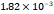  (Ẋ = 0.01),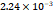   (Ẋ = 0.02),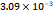 and   (Ẋ = 0.04)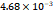 @ C0 = 10-3 M LiCl–LiOH  and V:m = 300 cm3·g-1(15,16)Theoretical CEC value of 7.50. The highest exchange occurs at pH 12H-crystalline silicotitanateH2Ti2O3SiO4·1.5H2O<1.9 (Cs+), <7.2 (Li+ and Na+) and <5.6 (Rb+ and K+)-K+/Na+1.58 (Ẋ = 0.09),1.12 (Ẋ = 0.17),0.65  (Ẋ = 0.22),0.81  (Ẋ = 0.33),0.45  (Ẋ = 0.41),0.31  (Ẋ = 0.47),0.23 (Ẋ = 0.49),0.19  (Ẋ = 0.53),and 0.13 (Ẋ = 0.58)@ C0 = 10-3 M KCl–KOH  and V:m = 300 cm3·g-1(15,16)Theoretical CEC value of 7.50. The highest exchange occurs at pH 12H-crystalline silicotitanateH2Ti2O3SiO4·1.5H2O<1.9 (Cs+), <7.2 (Li+ and Na+) and <5.6 (Rb+ and K+)-Cs+/Na+288.40 (Ẋ = 0.10),251.19 (Ẋ = 0.20),177.83 (Ẋ = 0.30),52.48 (Ẋ = 0.51),1.86 (Ẋ = 0.68),0.50 (Ẋ = 0.73),and 0.30 (Ẋ = 0.72)@ C0 = 10-3 M CsCl–CsOH  and V:m = 300 cm3·g-1(15,16)Theoretical CEC value of 7.50. The highest exchange occurs at pH 12H-crystalline silicotitanateH2Ti2O3SiO4·1.5H2O<1.9 (Cs+), <7.2 (Li+ and Na+) and <5.6 (Rb+ and K+)-Rb+/Na+154.88 (Ẋ = 0.10),138.04 (Ẋ = 0.20),93.33 (Ẋ = 0.30),30.20 (Ẋ = 0.55),2.75 (Ẋ = 0.78),0.47 (Ẋ = 0.84),0.20 (Ẋ = 0.87),0.13 (Ẋ = 0.88),and 0.06 (Ẋ = 0.92)@ C0 = 10-3 M RbCl–RbOH  and V:m = 300 cm3·g-1(15,16)Theoretical CEC value of 7.50. The highest exchange occurs at pH 12H-ivanyukiteH4Ti4O4(SiO4)3<4.2 (Cs+) and <3.80 (K+, Li+ and Na+)< 0.001 (Li+),0.180 (Na+),1.800 (K+),11.000 (Cs+),0.011 (Mg2+),0.070 (Ca2+),0.330 (Sr2+)and 1.000 (Ba2+)@ C0 = 0.1 Mand V:m = 625 cm3·g-1-(17)Theoretical CEC value of 7.46. The highest exchange occurs at pH ~8.5Nb-crystalline silicotitanateNa1.5Nb0.5Ti1.5O3SiO4·2H2O<11.8 (90Sr) and < 3.2 (137Cs)Sr2+0.605 (Nb-2 mmol),25.648 (Nb-4 mmol),20.221 (Nb-8 mmol),18.655 (Nb-12 mmol),and 7.809 (Nb-24 mmol)@ C0 = 0.1 M and V:m = 100 cm3·g-1-(18)Commercially available under the trade name IONSIV R-9120B (previously IE-911) from UOP LLC with CEC value of 0.52 meq·g-1Nb-crystalline silicotitanateNa1.5Nb0.5Ti1.5O3SiO4·2H2O<11.8 (90Sr) and < 3.2 (137Cs)Sr2+1.487 (t = 0.01 h),5.404 (t = 0.5 h),6.687 (t = 1.0 h),6.753 (t = 1.5 h),11.549 (t = 2.0 h),25.611 (t = 24.0 h)for Nb-4 mmol@ C0 = 0.1 M and V:m = 100 cm3·g-1-(18)Commercially available under the trade name IONSIV R-9120B (previously IE-911) from UOP LLC with CEC value of 0.52 meq·g-1Nb-crystalline silicotitanateNa1.5Nb0.5Ti1.5O3SiO4·2H2O<11.8 (90Sr) and < 3.2 (137Cs)Cs+0.550 (Nb-2 mmol),35.490 (Nb-4 mmol),26.136 (Nb-8 mmol),22.045 (Nb-12 mmol),and 7.762 (Nb-24 mmol)@ C0 = 0.1 M and V:m = 100 cm3·g-1-(18)Commercially available under the trade name IONSIV R-9120B (previously IE-911) from UOP LLC with CEC value of 0.52 meq·g-1Nb-crystalline silicotitanateNa1.5Nb0.5Ti1.5O3SiO4·2H2O<11.8 (90Sr) and < 3.2 (137Cs)Cs+2.162 (t = 0.01 h),2.904 (t = 0.5 h),5.065 (t = 1.0 h),6.618 (t = 1.5 h),9.927 (t = 2.0 h),35.476 (t = 24.0 h)for Nb-4 mmol@ C0 = 0.1 M and V:m = 100 cm3·g-1-(18)Commercially available under the trade name IONSIV R-9120B (previously IE-911) from UOP LLC with CEC value of 0.52 meq·g-1ivanyukiteHM3(AO)4(BO4)3·4-6H2O (19,20,21)<2.4 (Sr2+) and < 3.12 (Cs+)Na-form and Sr2+3.474 (0.1 M Na+),0.483 (0.5 M Na+),0.256 (1.0 M Na+),0.077 (2.5 M Na+),and 0.050 (5.0 M Na+)@ 24 h, C0 = 10-3 M and V:m = 200 cm3·g--(22)M = H, Na, K or Cs; A=Ti or Ge; B= Si or GeThe K-form selectively exchanges Sr while the Na-form exchanges preferentially CsTheoretical K- and Na-form CEC values of 6.16 and 6.65, respectivelyivanyukiteHM3(AO)4(BO4)3·4-6H2O (19,20,21)<2.4 (Sr2+) and < 3.12 (Cs+)Na-form and Cs+15.700 (0.01 M Na+),7.270 (0.1 M Na+),1.461 (0.5 M Na+),and 0.138 (5.0 M Na+)@ 24 h, C0 = 10-3 M and V:m = 200 cm3·g--(22)M = H, Na, K or Cs; A=Ti or Ge; B= Si or GeThe K-form selectively exchanges Sr while the Na-form exchanges preferentially CsTheoretical K- and Na-form CEC values of 6.16 and 6.65, respectivelyivanyukiteHM3(AO)4(BO4)3·4-6H2O (19,20,21)<2.4 (Sr2+) and < 3.12 (Cs+)K-form and Sr2+29.027 (0.1 M Na+),2.989 (0.5 M Na+),0.483 (2.5 M Na+),and 0.308 (5.0 M Na+)@ 24 h, C0 = 10-3 M and V:m = 200 cm3·g--(22)M = H, Na, K or Cs; A=Ti or Ge; B= Si or GeThe K-form selectively exchanges Sr while the Na-form exchanges preferentially CsTheoretical K- and Na-form CEC values of 6.16 and 6.65, respectivelyivanyukiteHM3(AO)4(BO4)3·4-6H2O (19,20,21)<2.4 (Sr2+) and < 3.12 (Cs+)K-form and Cs+2.308 (0.01 M Na+),1.344 (0.1 M Na+),and 0.049 (5.0 M Na+)@ 24 h, C0 = 10-3 M and V:m = 200 cm3·g--(22)M = H, Na, K or Cs; A=Ti or Ge; B= Si or GeThe K-form selectively exchanges Sr while the Na-form exchanges preferentially CsTheoretical K- and Na-form CEC values of 6.16 and 6.65, respectivelysitinakite or crystalline silicotitanateNa2Ti2O3SiO4·2H2O<14.6 (90Sr) and < 4.4 (137Cs)9.725 (pH = 1.0),9.714 (pH = 2.0),9.933 (pH = 6.0),3.134 (pH = 8.0),1.573 (pH = 10.0),1.088 (pH = 12.0),0.918 (pH = 13.0)and 1.066 (pH = 14.0)@ C0 = 100 mg·L-1Cs+ (+ 5.7 M Na+)(23)Li+ /Na+  (15)0.17 (Ẋ = 0.04),0.15 (Ẋ = 0.07),0.13 (Ẋ = 0.09),0.13 (Ẋ = 0.11),0.14 (Ẋ = 0.15),0.11 (Ẋ = 0.22),0.07 (Ẋ = 0.24),0.07 (Ẋ = 0.28),0.07 (Ẋ = 0.32) and 0.03 (Ẋ = 0.35)@ C0 = 10-3 M RbCl–RbOH  and V:m = 300 cm3·g-(23,24,15)The non-ideal formula of the exchanger is Na1.64H0.36Ti2O3SiO4·1.8H2O (25,26) sitinakite or crystalline silicotitanateNa2Ti2O3SiO4·2H2O<14.6 (90Sr) and < 4.4 (137Cs)9.725 (pH = 1.0),9.714 (pH = 2.0),9.933 (pH = 6.0),3.134 (pH = 8.0),1.573 (pH = 10.0),1.088 (pH = 12.0),0.918 (pH = 13.0)and 1.066 (pH = 14.0)@ C0 = 100 mg·L-1Cs+ (+ 5.7 M Na+)(23)K+ /Na+  (15)12.59 (Ẋ = 0.11),19.05 (Ẋ = 0.22) ,13.18 (Ẋ = 0.33),12.59 (Ẋ = 0.44),12.30 (Ẋ = 0.51), and 0.52 (Ẋ = 0.97)@ C0 = 10-3 M RbCl–RbOH  and V:m = 300 cm3·g-(23,24,15)The non-ideal formula of the exchanger is Na1.64H0.36Ti2O3SiO4·1.8H2O (25,26) sitinakite or crystalline silicotitanateNa2Ti2O3SiO4·2H2O<14.6 (90Sr) and < 4.4 (137Cs)13.206 (pH = 1.3),20.084 (pH = 2.2),24.976 (pH = 6.0),2.895 (pH = 8.2),0.886 (pH = 12.0),0.839 (pH = 13.1),0.779 (pH = 13.6)and 1.352 (pH = 14.0)@ C0 = 100 mg·L-1Cs+ (+ 5.7 M Na+)(24)Cs+ /Na+  (15)(15)109.65 (Ẋ = 0.11),154.88 (Ẋ = 0.23),389.05 (Ẋ = 0.35),426.58 (Ẋ = 0.46),575.44 (Ẋ = 0.60),0.32 (Ẋ = 0.83) and 0.03 (Ẋ = 0.93)@ C0 = 10-3 M RbCl–RbOH  and V:m = 300 cm3·g-(23,24,15)The non-ideal formula of the exchanger is Na1.64H0.36Ti2O3SiO4·1.8H2O (25,26) sitinakite or crystalline silicotitanateNa2Ti2O3SiO4·2H2O<14.6 (90Sr) and < 4.4 (137Cs)13.206 (pH = 1.3),20.084 (pH = 2.2),24.976 (pH = 6.0),2.895 (pH = 8.2),0.886 (pH = 12.0),0.839 (pH = 13.1),0.779 (pH = 13.6)and 1.352 (pH = 14.0)@ C0 = 100 mg·L-1Cs+ (+ 5.7 M Na+)(24)Rb+/Na+  (15)467.74 (Ẋ = 0.12),831.76 (Ẋ = 0.24),1071.52 (Ẋ = 0.37),851.14 (Ẋ = 0.49),676.08 (Ẋ = 0.63) and 0.04 (Ẋ = 0.98)@ C0 = 10-3 M RbCl–RbOH  and V:m = 300 cm3·g-(23,24,15)The non-ideal formula of the exchanger is Na1.64H0.36Ti2O3SiO4·1.8H2O (25,26) Nb-SitinakiteNa1.5Nb0.5Ti1.5O3SiO4 _ 2H2O<2.02 (90Sr) and < 1.08 (137Cs)Cs+27.627 (1.00 M Na+),21.921 (1.10 M Na+),15.834 (1.45 M Na+),10.145 (1.90 M Na+),3.760 (3.25 M Na+),1.186 (5.50 M Na+),@ 24 h and V:m = 250 cm3·g-1(27)Nb-SitinakiteNa1.5Nb0.5Ti1.5O3SiO4 _ 2H2O<2.02 (90Sr) and < 1.08 (137Cs)Sr2+10.849 (1.00 M Na+),10.306 (1.10 M Na+),9.304 (1.45 M Na+),6.834 (1.90 M Na+),4.464 (3.25 M Na+),2.438 (5.50 M Na+),@ 24 h and V:m = 250 cm3·g-1(27)HexacyanoferratesHexacyanoferratesHexacyanoferratesHexacyanoferratesHexacyanoferratesHexacyanoferratesHexacyanoferratespotassium-cobalt hexacyanoferrate0.60.6-0.80.600 (t = 0.002 h),1.170 (t = 0.02),1.300 (t = 0.13 h),1.800 (t = 0.25 h),6.100 (t =0.5 h),10.100 (t = 1.0 h),and 10.500 (t = 2.0 h)@ C0 = 1.5 M NaOH, 4.7 M NaNO3, 1.2 M NaAlO2, 0.05 M Na2SO4, 5.0x10-3 M KNO3, 2.0x10-4 M CsNO3 traced with 5.0x104 disintegrations 137Cs/min/cm3 and V:m = 500 cm3·g-1-(28,29)-potassium-nickel hexacyanoferrateK0.87Ni0.57[NiFe(CN)6]·nH2O< 2.6Cs+ with NaNO3323.12 (1.0 M Na+),183.47 (2.0 M Na+),187.71 (3.0 M Na+),243.05 (4.0 M Na+)and 162.85 (5.0 M Na+)@ 120 h, C0 = 10 mg·L-1 and V:m = 100 cm3·g-1Cs+/K+ (Ẋ = 0.07),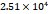  (Ẋ = 0.19),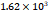  (Ẋ = 0.38),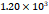 120.23 (Ẋ = 0.56),60.26 (Ẋ = 0.68),109.65 (Ẋ = 0.69),45.71 (Ẋ = 0.82),34.67 (Ẋ = 0.85),15.85 (Ẋ = 0.86),27.54 (Ẋ = 0.91),63.10 (Ẋ = 0.97)and 125.89 (Ẋ = 0.99)@ 120 h, pH = 8.21-8.49 and 0.1 M (Cs,K)Cl (30)It is a non-stoichiometric compoundpotassium-nickel hexacyanoferrateK0.87Ni0.57[NiFe(CN)6]·nH2O< 2.6Cs+ with NaCl577.40 (1.0x10-4 M Na+), 235.19 (1.0x10-3 M Na+), 142.91 (0.01 M Na+),309.51 (0.1 M Na+),390.52 (0.5 M Na+),355.03 (1.0 M Na+),and 148.44 (2.0 M Na+)@ 120 h, C0 = 10 mg·L-1 and V:m = 100 cm3·g-1Cs+/K+ (Ẋ = 0.07), (Ẋ = 0.19), (Ẋ = 0.38),120.23 (Ẋ = 0.56),60.26 (Ẋ = 0.68),109.65 (Ẋ = 0.69),45.71 (Ẋ = 0.82),34.67 (Ẋ = 0.85),15.85 (Ẋ = 0.86),27.54 (Ẋ = 0.91),63.10 (Ẋ = 0.97)and 125.89 (Ẋ = 0.99)@ 120 h, pH = 8.21-8.49 and 0.1 M (Cs,K)Cl (30)It is a non-stoichiometric compoundpotassium-nickel hexacyanoferrateK0.87Ni0.57[NiFe(CN)6]·nH2O< 2.6Cs+, (K+,Ni2+)-form and NH4NO31535.75 (1.0x10-4 M NH4+), 774.32 (1.0x10-3 M NH4+), 452.83 (0.01 M NH4+),661.92 (0.1 M NH4+),38.48 (0.2 M NH4+),25.94 (0.3 M NH4+),12.67 (0.5 M NH4+),6.35 (1.0 M NH4+),2.49 (2.0 M NH4+),and 1.13 (5.0 M NH4+)@ 120 h, C0 = 10 mg·L-1 and V:m = 100 cm3·g-1Cs+/K+ (Ẋ = 0.07), (Ẋ = 0.19), (Ẋ = 0.38),120.23 (Ẋ = 0.56),60.26 (Ẋ = 0.68),109.65 (Ẋ = 0.69),45.71 (Ẋ = 0.82),34.67 (Ẋ = 0.85),15.85 (Ẋ = 0.86),27.54 (Ẋ = 0.91),63.10 (Ẋ = 0.97)and 125.89 (Ẋ = 0.99)@ 120 h, pH = 8.21-8.49 and 0.1 M (Cs,K)Cl (30)It is a non-stoichiometric compoundpotassium-nickel hexacyanoferrateK0.87Ni0.57[NiFe(CN)6]·nH2O< 2.6Cs+, K+-form and NH4NO320.80 (0.5 M NH4+),7.55 (1.0 M NH4+),3.11 (2.0 M NH4+),0.74 (5.0 M NH4+)@ 120 h, C0 = 10 mg·L-1 and V:m = 100 cm3·g-1Cs+/K+ (Ẋ = 0.07), (Ẋ = 0.19), (Ẋ = 0.38),120.23 (Ẋ = 0.56),60.26 (Ẋ = 0.68),109.65 (Ẋ = 0.69),45.71 (Ẋ = 0.82),34.67 (Ẋ = 0.85),15.85 (Ẋ = 0.86),27.54 (Ẋ = 0.91),63.10 (Ẋ = 0.97)and 125.89 (Ẋ = 0.99)@ 120 h, pH = 8.21-8.49 and 0.1 M (Cs,K)Cl (30)It is a non-stoichiometric compoundpotassium-nickel hexacyanoferrateK0.87Ni0.57[NiFe(CN)6]·nH2O< 2.6Cs+ and Ca(NO3)2620.43 (1.0x10-4 M Ca2+), 2035.09 (1.0x10-3 M Ca2+), 646.97 (0.01 M Ca2+),542.28 (0.1 M Ca2+),274.68 (0.5 M Ca2+),317.43 (1.0 M Ca2+),585.02 (2.0 M Ca2+)@ 120 h, C0 = 10 mg·L-1 and V:m = 100 cm3·g-1Cs+/K+ (Ẋ = 0.07), (Ẋ = 0.19), (Ẋ = 0.38),120.23 (Ẋ = 0.56),60.26 (Ẋ = 0.68),109.65 (Ẋ = 0.69),45.71 (Ẋ = 0.82),34.67 (Ẋ = 0.85),15.85 (Ẋ = 0.86),27.54 (Ẋ = 0.91),63.10 (Ẋ = 0.97)and 125.89 (Ẋ = 0.99)@ 120 h, pH = 8.21-8.49 and 0.1 M (Cs,K)Cl (30)It is a non-stoichiometric compoundpotassium-nickel hexacyanoferrateK0.87Ni0.57[NiFe(CN)6]·nH2O< 2.6Cs+ with KNO3418.62 (1.0x10-3 M K+),221.44 (0.01 M K+),272.78 (0.1 M K+),133.85 (0.5 M K+),55.62 (1.0 M K+)and 51.00 (2.0 M K+)@ 120 h, C0 = 10 mg·L-1 and V:m = 100 cm3·g-1Cs+/K+ (Ẋ = 0.07), (Ẋ = 0.19), (Ẋ = 0.38),120.23 (Ẋ = 0.56),60.26 (Ẋ = 0.68),109.65 (Ẋ = 0.69),45.71 (Ẋ = 0.82),34.67 (Ẋ = 0.85),15.85 (Ẋ = 0.86),27.54 (Ẋ = 0.91),63.10 (Ẋ = 0.97)and 125.89 (Ẋ = 0.99)@ 120 h, pH = 8.21-8.49 and 0.1 M (Cs,K)Cl (30)It is a non-stoichiometric compoundpotassium-nickel hexacyanoferrateK0.87Ni0.57[NiFe(CN)6]·nH2O< 2.6Cs+ with 0.1 M (N,Na)Cl76.53 (pH = 1.3),73.66 (pH = 1.7),25.26 (pH = 2.8),359.76 (pH = 6.0),130.67 (pH = 7.7),314.72 (pH = 9.0),308.76 (pH = 9.2)and 236.29 (pH = 9.3)@ 120 h, C0 = 10 mg·L-1 and V:m = 100 cm3·g-1Cs+/K+ (Ẋ = 0.07), (Ẋ = 0.19), (Ẋ = 0.38),120.23 (Ẋ = 0.56),60.26 (Ẋ = 0.68),109.65 (Ẋ = 0.69),45.71 (Ẋ = 0.82),34.67 (Ẋ = 0.85),15.85 (Ẋ = 0.86),27.54 (Ẋ = 0.91),63.10 (Ẋ = 0.97)and 125.89 (Ẋ = 0.99)@ 120 h, pH = 8.21-8.49 and 0.1 M (Cs,K)Cl (30)It is a non-stoichiometric compoundpotassium-nickel hexacyanoferrateK0.87Ni0.57[NiFe(CN)6]·nH2O< 2.6Rb+ with NaNO317.66 (0.001 M Na+),23.24 (0.1 M Na+),6.65 (1.0 M Na+),1.01 (3.0 M Na+)and 0.33 (5.0 M Na+)@ 120 h, C0 = 10 mg·L-1 and V:m = 100 cm3·g-1Cs+/K+ (Ẋ = 0.07), (Ẋ = 0.19), (Ẋ = 0.38),120.23 (Ẋ = 0.56),60.26 (Ẋ = 0.68),109.65 (Ẋ = 0.69),45.71 (Ẋ = 0.82),34.67 (Ẋ = 0.85),15.85 (Ẋ = 0.86),27.54 (Ẋ = 0.91),63.10 (Ẋ = 0.97)and 125.89 (Ẋ = 0.99)@ 120 h, pH = 8.21-8.49 and 0.1 M (Cs,K)Cl (30)It is a non-stoichiometric compoundMetallic/hydrous metallic oxidesMetallic/hydrous metallic oxidesMetallic/hydrous metallic oxidesMetallic/hydrous metallic oxidesMetallic/hydrous metallic oxidesMetallic/hydrous metallic oxidesMetallic/hydrous metallic oxidesHydrous manganese oxideMn(OH)250.20.512 (T=303 K)0.604 (T=313 K)0.655 (T=323 K)0.768 (T=333 K)@ V:m=100 cm3·g-1, pH=3.85 and C0 = 1x10-5 M Cs(31)Hydrous stannic oxideSnO2·H2O78.10.653 (T=303 K)0.785 (T=313 K)0.906 (T=323 K)1.093 (T=333 K)@ V:m=100 cm3·g-1, pH=3.85 and C0 = 1x10-5 M Cs (31)Hydrous manganese oxideMnO2·H2O171.9 (Ce3+) and 64.2 (Cs+)Cs+0.514 (T=303 K)0.599 (T=313 K)0.668 (T=323 K)0.771 (T=333 K)@ V:m=100 cm3·g-1, pH=3.8 and C0 = 1x10-5 M CsCs/ Ce = 0.165 A(T=303 K)(32)Hydrous manganese oxideMnO2·H2O171.9 (Ce3+) and 64.2 (Cs+)Ce3+3.117 (T=303 K)3.617 (T=313 K)4.008 (T=323 K)4.652 (T=333 K)@ V:m=100 cm3·g-1, pH=6.2 and C0 = 1x10-5 M CeCs/ Ce = 0.165 A(T=303 K)(32)Hydrous manganese oxideMnO2·H2OCs+4.245 (V:m=300 cm3·g-1)@ pH=5 and C0 = 5x10-5 M Cs(33)Hydrous manganese oxideMnO2·H2OCo2+0.821 (V:m=300 cm3·g-1)@ pH=5 and C0 = 5x10-6 M Co(33)Todorokite-Type Manganese OxideMg0.88Mn5.84O12·4.9H2O6.58Cs+20.700 (pH=1.20)50.350 (pH=7.20)38.000 (pH=12.96)@ V:m=100 cm3·g-1 and C0 = (2.0-37.0)x10-5 M Cs7550 (Cs/Mg)50 (Sr/Mg)(34)Theoretical CEC based on the magnesium contents of the hydrated exchangersTodorokite-Type Manganese OxideMg0.88Mn5.84O12·4.9H2O6.58Sr2+0.001 (pH=1.20)>103 (pH=7.20)>103 (pH=12.96)@ V:m=100 cm3·g-1 and C0 = (1.5-3.1) x10-6 M Sr7550 (Cs/Mg)50 (Sr/Mg)(34)Theoretical CEC based on the magnesium contents of the hydrated exchangersTodorokite-Type Manganese OxideMg0.88Mn5.84O12·4.9H2O6.58Co2+1.970 (pH=1.20)83.500 (pH=7.20)0.011 (pH=12.96)@ V:m=200 cm3·g-1 and C0 = (3.6-7.3) x10-11 M Co7550 (Cs/Mg)50 (Sr/Mg)(34)Theoretical CEC based on the magnesium contents of the hydrated exchangersCryptomelane-Type Manganese OxideK(Mn4+, Mn2+)8O162.05Cs+0.127 (pH=1.08)7.420 (pH=4.07)0.045 (pH=12.95)@ V:m=100 cm3·g-1 and C0 = (2.0-37.0) x10-5 M Cs0.6 (Cs/K)1 (Sr/K)(34)Theoretical CEC based on the magnesium contents of the hydrated exchangersCryptomelane-Type Manganese OxideK(Mn4+, Mn2+)8O162.05Sr2+0.002 (pH=1.08)>103 (pH=4.07)>103 (pH=12.95)@ V:m=100 cm3·g-1 and C0 = (1.5-3.1) x10-6 M Sr0.6 (Cs/K)1 (Sr/K)(34)Theoretical CEC based on the magnesium contents of the hydrated exchangersCryptomelane-Type Manganese OxideK(Mn4+, Mn2+)8O162.05Co2+0.024 (pH=1.08)43.300 (pH=4.07)0.050 (pH=12.95)@ V:m=200 cm3·g-1 and C0 = (3.6-7.3)x10-11 M Co0.6 (Cs/K)1 (Sr/K)(34)Theoretical CEC based on the magnesium contents of the hydrated exchangersOther MaterialsOther MaterialsOther MaterialsOther MaterialsOther MaterialsOther MaterialsOther MaterialsEu-AV-20Na1.08K0.5Eu1.14Si3O8.5·1.78H2O0.093--(35)Theoretical CEC value of 2.55gallium-antimony-sulphide[(CH3)2NH2][Ga2Sb2S7]---(36,37)Cs+ exchanges with (CH3)2NH2+Bentonite0.28 (Cs+)0.42 (Eu3+)0.44 (Sr2+)0.28 (Ba2+)Cs+1.055 – 0.071 (Co= 50 – 800 mg·L-1) @ V:m = 100 cm3·g-1; pH=6 and T=298 KCs/Sr = 0.911–1.821 BCs/Eu = 0.077–1.919 BCs/Br = 2.110–2.029 B(38)Bentonite0.28 (Cs+)0.42 (Eu3+)0.44 (Sr2+)0.28 (Ba2+)Sr2+1.158– 0.039 (Co= 50 – 800 mg·L-1) @ V:m = 100 cm3·g-1; pH=6 and T=298 KCs/Sr = 0.911–1.821 BCs/Eu = 0.077–1.919 BCs/Br = 2.110–2.029 B(38)Bentonite0.28 (Cs+)0.42 (Eu3+)0.44 (Sr2+)0.28 (Ba2+)Eu3+13.710– 0.037 (Co= 50 – 800 mg·L-1) @ V:m = 100 cm3·g-1; pH=6 and T=298 KCs/Sr = 0.911–1.821 BCs/Eu = 0.077–1.919 BCs/Br = 2.110–2.029 B(38)Bentonite0.28 (Cs+)0.42 (Eu3+)0.44 (Sr2+)0.28 (Ba2+)Ba2+0.500 – 0.035 (Co= 50 – 800 mg·L-1) @ V:m = 100 cm3·g-1; pH=6 and T=298 KCs/Sr = 0.911–1.821 BCs/Eu = 0.077–1.919 BCs/Br = 2.110–2.029 B(38)Na-Bentonite.22 (Cs+)0.39 (Eu3+)0.54 (Sr2+)0.24 (Ba2+)Cs+1.120 – 0.056 (Co= 50 – 800 mg·L-1) @ V:m = 100 cm3·g-1; pH=6 and T=298 KCs/Sr = 0.864–1.273 BCs/Eu = 0.246–1.556 BCs/Br = 2.534–1.867 B(38)Na-Bentonite.22 (Cs+)0.39 (Eu3+)0.54 (Sr2+)0.24 (Ba2+)Sr2+1.297– 0.044  (Co= 50 – 800 mg·L-1)  @ V:m = 100 cm3·g-1; pH=6 and T=298 KCs/Sr = 0.864–1.273 BCs/Eu = 0.246–1.556 BCs/Br = 2.534–1.867 B(38)Na-Bentonite.22 (Cs+)0.39 (Eu3+)0.54 (Sr2+)0.24 (Ba2+)Eu3+4.550– 0.036 (Co= 50 – 800 mg·L-1)@ V:m = 100 cm3·g-1; pH=6 and T=298 KCs/Sr = 0.864–1.273 BCs/Eu = 0.246–1.556 BCs/Br = 2.534–1.867 B(38)Na-Bentonite.22 (Cs+)0.39 (Eu3+)0.54 (Sr2+)0.24 (Ba2+)Ba2+0.442 – 0.030  (Co= 50 – 800 mg·L-1)@ V:m = 100 cm3·g-1; pH=6 and T=298 KCs/Sr = 0.864–1.273 BCs/Eu = 0.246–1.556 BCs/Br = 2.534–1.867 B(38)Bentonite0.75 (298 K)0.67 (303 K)0.59 (308 K)0.044 (pH=1.5)0.058 (pH=3.1)0.087 (pH=5.4)0.279 (pH=7.7)0.472 (pH=8.6)0.558 (pH=9.9)0.585 (pH=10.9)@ V:m = 20 cm3·g-1; Co= 10-3 M and T=313 K(39)KMS-1K2xMnxSn3-xS61.7011.642 (Na/Cs = 5),6.447 (Na/Cs = 11),2.230 (Na/Cs = 21),1.176 (Na/Cs = 37),and 0.547 (Na/Cs = 47)@ 12 h, C0 = 1.0x10-3 M and V:m = 1000 cm3·g-1-(40)(x = 0.5–0.95)KMS-1K2xMnxSn3-xS61.700.403 (Ca/Cs = 3.2),0.248 (Ca/Cs = 6.4),0.034 (Ca/Cs = 12.9)and 0.023 (Ca/Cs = 29.0)@ 12 h C0 =  1.0x10-3 M and V:m = 1000 cm3·g-1-(40)(x = 0.5–0.95)KMS-2K2xMgxSn3-xS64.0Cs+1.18 (pH = 3),18 (pH = 7 in the presence of 5.0 M of Na+),4.56 (pH = 10)@ C0 = 6 mg·L-1and V:m = 1000 cm3·g-1(41)(x = 0.5–0.95)KMS-2K2xMgxSn3-xS64.0Sr2+63.3 (pH = 3),17 (pH = 7 in the presence of 5.0 M of Na+),145 (pH = 10)@ C0 = 6 mg·L-1and V:m = 1000 cm3·g-1(41)(x = 0.5–0.95)KMS-2K2xMgxSn3-xS64.0Ni2+186.0 (pH = 3),180 (pH = 7 in the presence of 5.0 M of Na+),196 (pH = 10)@ C0 = 6 mg·L-1and V:m = 1000 cm3·g-1(41)(x = 0.5–0.95)rare-earth sodium titanateRExHyNa4-(x+y)TiO4·nH2O0.40 (Ce3+), 0.35 (Nd3+) and 0.50 (Sm3+)--(42)RE = Ce3+, Nd3+ and Sm3+sodium titanateNa2TinO2n+1 or Na4TinO2n+23 – 6--(43)-Tb/Eu-AV-9Na4K2Eu0.4Tb1.6Si16O38·xH2O3.47--(44)-AMP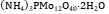 1.576.000 (Cs)0.230 (Ru)@ 0.1 M NH4NO3 Cs/Ru = 26.08 B(45,46)In practice only about 0.94 meq·g-1 is obtainedComposite MaterialsComposite MaterialsComposite MaterialsComposite MaterialsComposite MaterialsComposite MaterialsComposite MaterialsManganesedioxide-polyacrylonitrileMnO2–PAN2.420.944 (T=298 K)0.983 (T=308 K)1.013 (T=318 K)1.041 (T=328 K)1.058 (T=338 K)@ V:m=100 cm3·g-1, pH=4.0 and  C0 = 1x10-4 M Cs(47)AMP-PAN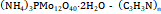 0.6192.944 (pH=1.0)2.999 (pH=2.0)3.009 (pH=3.0)3.038 (pH=4.0)3.051 (pH=5.0)3.048 (pH=6.0)3.046 (pH=7.0)@ V:m=100 cm3·g-1, Ambient temperature and C0 = 1.0x10-4 M Cs(48)AMP-PAN0.6193.055 (T=298 K)3.120 (T=308 K)3.168 (T=318 K)3.208 (T=328 K)3.278 (T=338 K)@ V:m=100 cm3·g-1, pH=7.0 and C0 = 1.0x10-4 M Cs(48)AMP-Zeolite Y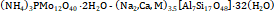 Cs: 2.57Na: 0.43Li: 0.40Rb: 0.65Sr: 0.24Ca: 0.20Mg: 0.19@ V:m=100 cm3·g-1, T=298 KCCs, Rb = 5.0x10-3 MCSr, Li, Mg, Ca = 5.0x10-2 M CNa = 5.0x10-1 M Cs/Na = 5.98 BCs/ Li = 6.43 BCs/Rb= 3.95 BCs/Sr = 10.70 BCs/Ca = 12.85 BCs/Mg = 13.53 B(49)AMP-Silica matrix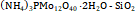 0.2830.775-0.8 @ V:m=1000 cm3·g-1, T=298 KCo= 5.0x10-3 M Cs(0.001-3 M HNO3)(50)AMP-PAN0.61 (Cs)0.36 (Sr)0.32 (Co)0.460 (Cs)0.007 (Sr)0.019 (Co)@ V:m=30 cm3·g-1, T=298 KCo= 1.0x10-4 M Cs, Sr, CoCs/Sr = 65.71 BCs/ Co= 38.33 B(51)AMP-Alumina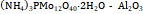 0.751 (T=303 K)2.245 (T=308 K)3.338 (T=313 K)68.634 (T=318 K)@ V:m=100 cm3·g-1 and Co= 1.0x10-3 M Cs(52)AMP/PAN nanofiber adsorbent0.39 (Cs)0.29(Co)0.02 (Sr)0.62 (Mg)0.15 (Ca)1.092 (Cs)0.094 (Co)0.009 (Sr)0.081 (Mg)0.031 (Ca)@ V:m=1000 cm3·g-1, pH=5.0 and Co= 100 g·cm-3 for Cs, Co, Sr, Mg, and CaCs/Co= 11.6 BCs/Sr= 120.3 BCs/Mg= 13.5 BCs/Ca= 35.1 B(53)AMP - Calcium Alginate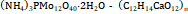 0.4344.003 (Cs)0.005 (Am)0.002 (Co)9.607x10-1 (Sr)6.310x10-2(Eu)5.600x10-2 (Na)@ V:m=100 cm3·g-1, [HNO3]=1.0 M and Co= 10 ppm for Cs, Na, Sr, Co and Eu; Co= 2.1x10-9 M for AmCs+/NH4+415.91 (Ẋ = 0.05),288.40 (Ẋ = 0.10),169.82 (Ẋ = 0.45),40.93 (Ẋ = 0.61),19.72 (Ẋ = 0.73),and 8.34 (Ẋ = 0.78) @ 72 h and 0.1 M (Cs, NH4)Cl(54)AMP-Silica0.613.275 ([HNO3]=0.1 M)0.848 ([HNO3]=1.0 M)0.635 ([HNO3]=2.0 M)0.381 ([HNO3]=4.0 M)0.188 ([HNO3]=6.0 M)0.062 ([HNO3]=8.0 M)@ V:m=100 cm3·g-1 (55)Crystalline silicotitanate-polyacrylonitrile-0.170.607 (t = 20 h),1.790 (t = 40 h),3.085 (t = 60 h),5.483 (t = 80 h),7.817 (t = 100 h),8.440 (t = 120 h),8.488 (t = 180 h)and 8.472 (t = 260 h)@ C0 =  10-4 Mand V:m = 100 cm3·g-1-(56)Dynamic capacity at 100% cesium breakthrough in column experimentsCrystalline silicotitanate-polyacrylonitrile-0.174.636 (pH = 1.0),5.817 (pH = 2.0),6.382 (pH = 3.0),7.205 (pH = 4.0),7.949 (pH = 5.0),8.455 (pH = 6.0),8.355 (pH = 7.0),8.088 (pH = 8.0)and 8.018 (pH = 9.0)@ C0 =  10-4 Mand V:m = 100 cm3·g-1-(56)Dynamic capacity at 100% cesium breakthrough in column experimentsCobalt hexacyanoferrate anchored to Glass-Py-0.04>104 (sea water, C0 = 10 mg·L-1  ) and 800 (radioactive sea water, C0 = 29 kBq·L-1)-(57)-Cobalt hexacyanoferrate anchored to Silica-Py-0.13103 (sea water, C0 = 10 mg·L-1  ) and 300 (radioactive sea water, C0 = 29 kBq·L-1)-(58)-Potassium-nickel hexacyanoferrate anchored on chabazite-1.87, 1.45, 1.44 and 1.51with KNO314.306 (0.001 M K+),31.384 (0.01 M K+),62.127 (0.1 M K+),13.866 (1.0 M K+) and 7.917 (5.0 M K+)@ 168 h, C0 = 10 mg·L-1and V:m = 100 cm3·g-1-(59)The CEC values are for the following Ni(NO3)2 impregnation concentrations: 0.5 M, 1 M, 2 x 1 M and 3 x 1 M, respectively.Potassium-nickel hexacyanoferrate anchored on chabazite-1.87, 1.45, 1.44 and 1.51with NH4NO310.244 (0.001 M NH4+),4.236 (0.01 M NH4+),3.002 (0.1 M NH4+),0.411 (1.0 M NH4+) and 0.042 (5.0 M NH4+)@ 168 h, C0 = 10 mg·L-1and V:m = 100 cm3·g-1-(59)The CEC values are for the following Ni(NO3)2 impregnation concentrations: 0.5 M, 1 M, 2 x 1 M and 3 x 1 M, respectively.Potassium-nickel hexacyanoferrate anchored on chabazite-1.87, 1.45, 1.44 and 1.51with NaNO319.464 (0.001 M Na+),67.800 (0.01 M Na+),14.012 (0.1 M Na+),27.722 (1.0 M Na+)and 28.764 (5.0 M Na+)@ 168 h, C0 = 10 mg·L-1and V:m = 100 cm3·g-1-(59)The CEC values are for the following Ni(NO3)2 impregnation concentrations: 0.5 M, 1 M, 2 x 1 M and 3 x 1 M, respectively.Potassium-nickel hexacyanoferrate anchored on chitin-< 0.60--(60)-Prussian blue/ferrite composite-0.4112.0@ pH = 7, V:m = 600 mL·g-1 and C0 = 10 mg·L-1  -(61)-Prussian blue/ferrite/graphene oxide composite-0.3551.4@ pH = 7, V:m = 600 mL·g-1 and C0 = 10 mg·L-1  -(61)The removal mechanism of Cs+ was revealed to be H+-exchange and/or ion trappingZinc hexacyanoferrate/ferrite/polyacrylonitrile composite-14.78WO0.059 (pH = 1.8),0.095 (pH = 2.5),0.080 (pH = 4.6),0.090 (pH = 6.2),0.087 (pH = 8.6)and 0.073 (pH = 10.2)@ 4 h, RT, V:m = 200 cm3·g-1  and 0.1 M HNO3 and/or 0.1 MNaOH-(62)-Zinc hexacyanoferrate/ferrite/polyacrylonitrile composite-14.78RF10.204 (pH = 1.8),0.215 (pH = 2.5),0.261 (pH = 4.6),0.283 (pH = 6.2),0.305 (pH = 8.6)and 0.303 (pH = 10.2)@ 4 h, RT, V:m = 200 cm3·g-1  and 0.1 M HNO3 and/or 0.1 MNaOH-(62)-Zinc hexacyanoferrate/ferrite/polyacrylonitrile composite-14.78RZ10.603 (pH = 1.8),1.036 (pH = 2.5),1.203 (pH = 4.6),1.502 (pH = 6.2),1.463 (pH = 8.6)and 1.510 (pH = 10.2) @ 4 h, RT, V:m = 200 cm3·g-1  and 0.1 M HNO3 and/or 0.1 MNaOH-(62)-Zinc hexacyanoferrate/ferrite/polyacrylonitrile composite-14.78RZ31.484 (pH = 1.8),1.712 (pH = 2.5),1.987 (pH = 4.6),2.057 (pH = 6.2),2.067 (pH = 8.6)and 2.149 (pH = 10.2)@ 4 h, RT, V:m = 200 cm3·g-1  and 0.1 M HNO3 and/or 0.1 MNaOH-(62)-Zinc hexacyanoferrate/ferrite/polyacrylonitrile composite-14.78RZ24.815 (pH = 1.8),5.876 (pH = 2.5),6.235 (pH = 4.6),6.282 (pH = 6.2),6.665 (pH = 8.6)and 6.554 (pH = 10.2)@ 4 h, RT, V:m = 200 cm3·g-1  and 0.1 M HNO3 and/or 0.1 MNaOH-(62)-